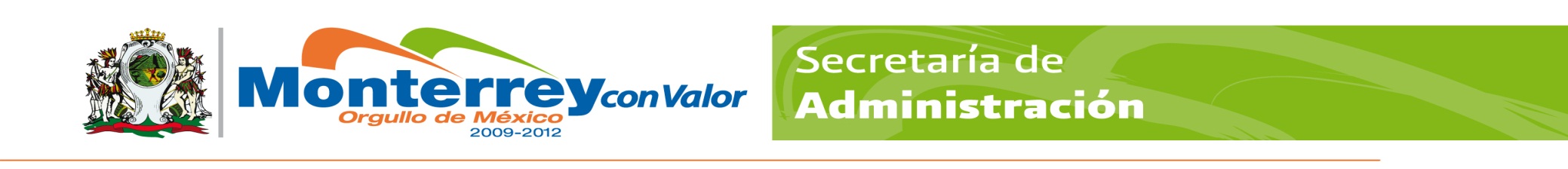 GOBIERNO MUNICIPAL DE MONTERREYSECRETARÍA DE ADMINISTRACIÓNDIRECCION DE RECURSOS HUMANOSPERFIL Y DESCRIPCIÓN DEL PUESTOGOBIERNO MUNICIPAL DE MONTERREYSECRETARÍA DE ADMINISTRACIÓNDIRECCION DE RECURSOS HUMANOSPERFIL Y DESCRIPCIÓN DEL PUESTOGOBIERNO MUNICIPAL DE MONTERREYSECRETARÍA DE ADMINISTRACIÓNDIRECCION DE RECURSOS HUMANOSPERFIL Y DESCRIPCIÓN DEL PUESTOGOBIERNO MUNICIPAL DE MONTERREYSECRETARÍA DE ADMINISTRACIÓNDIRECCION DE RECURSOS HUMANOSPERFIL Y DESCRIPCIÓN DEL PUESTOGOBIERNO MUNICIPAL DE MONTERREYSECRETARÍA DE ADMINISTRACIÓNDIRECCION DE RECURSOS HUMANOSPERFIL Y DESCRIPCIÓN DEL PUESTOGOBIERNO MUNICIPAL DE MONTERREYSECRETARÍA DE ADMINISTRACIÓNDIRECCION DE RECURSOS HUMANOSPERFIL Y DESCRIPCIÓN DEL PUESTOGOBIERNO MUNICIPAL DE MONTERREYSECRETARÍA DE ADMINISTRACIÓNDIRECCION DE RECURSOS HUMANOSPERFIL Y DESCRIPCIÓN DEL PUESTOGOBIERNO MUNICIPAL DE MONTERREYSECRETARÍA DE ADMINISTRACIÓNDIRECCION DE RECURSOS HUMANOSPERFIL Y DESCRIPCIÓN DEL PUESTOIdentificación:Identificación:Identificación:Identificación:Identificación:Identificación:Identificación:Identificación:Identificación:Identificación:Identificación:Centro de costos:164-007164-007164-007164-007164-007164-007Fecha:Fecha:31 Enero  201931 Enero  2019Título del puesto:INTENDENTEINTENDENTEINTENDENTEINTENDENTEINTENDENTEINTENDENTEINTENDENTEINTENDENTEINTENDENTEINTENDENTEPuesto:IntendenteIntendenteIntendenteIntendenteIntendenteIntendenteIntendenteIntendenteIntendenteIntendenteSecretaría:Secretaria de Servicios PúblicosSecretaria de Servicios PúblicosSecretaria de Servicios PúblicosSecretaria de Servicios PúblicosSecretaria de Servicios PúblicosSecretaria de Servicios PúblicosSecretaria de Servicios PúblicosSecretaria de Servicios PúblicosSecretaria de Servicios PúblicosSecretaria de Servicios PúblicosDirección:Dirección Operativa Zona Norte Dirección Operativa Zona Norte Dirección Operativa Zona Norte Dirección Operativa Zona Norte Dirección Operativa Zona Norte Dirección Operativa Zona Norte Dirección Operativa Zona Norte Dirección Operativa Zona Norte Dirección Operativa Zona Norte Dirección Operativa Zona Norte Área:Coordinación Operativa de Barrido Manual Coordinación Operativa de Barrido Manual Coordinación Operativa de Barrido Manual Coordinación Operativa de Barrido Manual Coordinación Operativa de Barrido Manual Coordinación Operativa de Barrido Manual Coordinación Operativa de Barrido Manual Coordinación Operativa de Barrido Manual Coordinación Operativa de Barrido Manual Coordinación Operativa de Barrido Manual Organización:Organización:Organización:Organización:Organización:Organización:Organización:Organización:Organización:Organización:Organización:Puesto al que reporta:Puesto al que reporta:Puesto al que reporta:Puesto al que reporta:EncargadoEncargadoEncargadoEncargadoEncargadoEncargadoEncargadoPuestos que le reportan:Puestos que le reportan:Puestos que le reportan:Puestos que le reportan:NingunoNingunoNingunoNingunoNingunoNingunoNingunoObjetivo del puesto:Objetivo del puesto:Objetivo del puesto:Objetivo del puesto:Objetivo del puesto:Objetivo del puesto:Objetivo del puesto:Objetivo del puesto:Objetivo del puesto:Objetivo del puesto:Objetivo del puesto:Mantener en óptimas condiciones de limpieza las áreas que comprenden la Dirección Operativa,  realizando el aseo de las instalaciones que le sean asignadas.Mantener en óptimas condiciones de limpieza las áreas que comprenden la Dirección Operativa,  realizando el aseo de las instalaciones que le sean asignadas.Mantener en óptimas condiciones de limpieza las áreas que comprenden la Dirección Operativa,  realizando el aseo de las instalaciones que le sean asignadas.Mantener en óptimas condiciones de limpieza las áreas que comprenden la Dirección Operativa,  realizando el aseo de las instalaciones que le sean asignadas.Mantener en óptimas condiciones de limpieza las áreas que comprenden la Dirección Operativa,  realizando el aseo de las instalaciones que le sean asignadas.Mantener en óptimas condiciones de limpieza las áreas que comprenden la Dirección Operativa,  realizando el aseo de las instalaciones que le sean asignadas.Mantener en óptimas condiciones de limpieza las áreas que comprenden la Dirección Operativa,  realizando el aseo de las instalaciones que le sean asignadas.Mantener en óptimas condiciones de limpieza las áreas que comprenden la Dirección Operativa,  realizando el aseo de las instalaciones que le sean asignadas.Mantener en óptimas condiciones de limpieza las áreas que comprenden la Dirección Operativa,  realizando el aseo de las instalaciones que le sean asignadas.Mantener en óptimas condiciones de limpieza las áreas que comprenden la Dirección Operativa,  realizando el aseo de las instalaciones que le sean asignadas.Mantener en óptimas condiciones de limpieza las áreas que comprenden la Dirección Operativa,  realizando el aseo de las instalaciones que le sean asignadas.Responsabilidad:Responsabilidad:Responsabilidad:Responsabilidad:Responsabilidad:Responsabilidad:Responsabilidad:Responsabilidad:Responsabilidad:Responsabilidad:Responsabilidad:Cuidar el buen uso de los materiales y utensilios para la limpieza y aseo del área a su cargoReportar al Jefe inmediato  los trabajos realizados así como los problemas o anomalías ocurridas en el turno.Cumplir con los lineamientos del reglamento interno de trabajo. 	Aplicar los Procesos de acuerdo a su Manual.Cuidar el buen uso de los materiales y utensilios para la limpieza y aseo del área a su cargoReportar al Jefe inmediato  los trabajos realizados así como los problemas o anomalías ocurridas en el turno.Cumplir con los lineamientos del reglamento interno de trabajo. 	Aplicar los Procesos de acuerdo a su Manual.Cuidar el buen uso de los materiales y utensilios para la limpieza y aseo del área a su cargoReportar al Jefe inmediato  los trabajos realizados así como los problemas o anomalías ocurridas en el turno.Cumplir con los lineamientos del reglamento interno de trabajo. 	Aplicar los Procesos de acuerdo a su Manual.Cuidar el buen uso de los materiales y utensilios para la limpieza y aseo del área a su cargoReportar al Jefe inmediato  los trabajos realizados así como los problemas o anomalías ocurridas en el turno.Cumplir con los lineamientos del reglamento interno de trabajo. 	Aplicar los Procesos de acuerdo a su Manual.Cuidar el buen uso de los materiales y utensilios para la limpieza y aseo del área a su cargoReportar al Jefe inmediato  los trabajos realizados así como los problemas o anomalías ocurridas en el turno.Cumplir con los lineamientos del reglamento interno de trabajo. 	Aplicar los Procesos de acuerdo a su Manual.Cuidar el buen uso de los materiales y utensilios para la limpieza y aseo del área a su cargoReportar al Jefe inmediato  los trabajos realizados así como los problemas o anomalías ocurridas en el turno.Cumplir con los lineamientos del reglamento interno de trabajo. 	Aplicar los Procesos de acuerdo a su Manual.Cuidar el buen uso de los materiales y utensilios para la limpieza y aseo del área a su cargoReportar al Jefe inmediato  los trabajos realizados así como los problemas o anomalías ocurridas en el turno.Cumplir con los lineamientos del reglamento interno de trabajo. 	Aplicar los Procesos de acuerdo a su Manual.Cuidar el buen uso de los materiales y utensilios para la limpieza y aseo del área a su cargoReportar al Jefe inmediato  los trabajos realizados así como los problemas o anomalías ocurridas en el turno.Cumplir con los lineamientos del reglamento interno de trabajo. 	Aplicar los Procesos de acuerdo a su Manual.Cuidar el buen uso de los materiales y utensilios para la limpieza y aseo del área a su cargoReportar al Jefe inmediato  los trabajos realizados así como los problemas o anomalías ocurridas en el turno.Cumplir con los lineamientos del reglamento interno de trabajo. 	Aplicar los Procesos de acuerdo a su Manual.Cuidar el buen uso de los materiales y utensilios para la limpieza y aseo del área a su cargoReportar al Jefe inmediato  los trabajos realizados así como los problemas o anomalías ocurridas en el turno.Cumplir con los lineamientos del reglamento interno de trabajo. 	Aplicar los Procesos de acuerdo a su Manual.Cuidar el buen uso de los materiales y utensilios para la limpieza y aseo del área a su cargoReportar al Jefe inmediato  los trabajos realizados así como los problemas o anomalías ocurridas en el turno.Cumplir con los lineamientos del reglamento interno de trabajo. 	Aplicar los Procesos de acuerdo a su Manual.Funciones / Desempeño:Funciones / Desempeño:Funciones / Desempeño:Funciones / Desempeño:Funciones / Desempeño:Funciones / Desempeño:Funciones / Desempeño:Funciones / Desempeño:Funciones / Desempeño:Funciones / Desempeño:Funciones / Desempeño:Asear y limpiar de las áreas asignadas por el Coordinador AdministrativoAsear y limpiar de las áreas asignadas por el Coordinador AdministrativoAsear y limpiar de las áreas asignadas por el Coordinador AdministrativoAsear y limpiar de las áreas asignadas por el Coordinador AdministrativoAsear y limpiar de las áreas asignadas por el Coordinador AdministrativoAsear y limpiar de las áreas asignadas por el Coordinador AdministrativoAsear y limpiar de las áreas asignadas por el Coordinador AdministrativoAsear y limpiar de las áreas asignadas por el Coordinador AdministrativoAsear y limpiar de las áreas asignadas por el Coordinador AdministrativoAsear y limpiar de las áreas asignadas por el Coordinador AdministrativoAsear y limpiar de las áreas asignadas por el Coordinador AdministrativoPerfil del Puesto:Perfil del Puesto:Perfil del Puesto:Perfil del Puesto:Perfil del Puesto:Perfil del Puesto:Perfil del Puesto:Perfil del Puesto:Perfil del Puesto:Perfil del Puesto:Perfil del Puesto:EspecificaciónEspecificaciónCaracterísticasCaracterísticasCaracterísticasCaracterísticasCaracterísticasCaracterísticasRequerimientoRequerimientoRequerimientoEducaciónEducaciónPrimariaPrimariaPrimariaPrimariaPrimariaPrimariaIndispensableIndispensableIndispensableExperienciaExperienciaN/AN/AN/AN/AN/AN/AIndispensableIndispensableIndispensableHabilidades: Habilidades: Subordinación Subordinación Subordinación Subordinación Subordinación Subordinación IndispensableIndispensableIndispensableHabilidades: Habilidades: Apego a las normas Apego a las normas Apego a las normas Apego a las normas Apego a las normas Apego a las normas IndispensableIndispensableIndispensableHabilidades: Habilidades: Control de ImpulsosControl de ImpulsosControl de ImpulsosControl de ImpulsosControl de ImpulsosControl de ImpulsosIndispensableIndispensableIndispensableConocimientos:Conocimientos:Manejo y Aplicación de Productos de Limpieza: Desengrasantes,  Ácidos, Solventes, Cremas para Muebles, etc. Manejo y Aplicación de Productos de Limpieza: Desengrasantes,  Ácidos, Solventes, Cremas para Muebles, etc. Manejo y Aplicación de Productos de Limpieza: Desengrasantes,  Ácidos, Solventes, Cremas para Muebles, etc. Manejo y Aplicación de Productos de Limpieza: Desengrasantes,  Ácidos, Solventes, Cremas para Muebles, etc. Manejo y Aplicación de Productos de Limpieza: Desengrasantes,  Ácidos, Solventes, Cremas para Muebles, etc. Manejo y Aplicación de Productos de Limpieza: Desengrasantes,  Ácidos, Solventes, Cremas para Muebles, etc. IndispensableIndispensableIndispensableConocimientos:Conocimientos:Conocer la política y los objetivos de calidad. Conocer la política y los objetivos de calidad. Conocer la política y los objetivos de calidad. Conocer la política y los objetivos de calidad. Conocer la política y los objetivos de calidad. Conocer la política y los objetivos de calidad. IndispensableIndispensableIndispensableConocimientos:Conocimientos:Conocer el manual de procesos de su área.Conocer el manual de procesos de su área.Conocer el manual de procesos de su área.Conocer el manual de procesos de su área.Conocer el manual de procesos de su área.Conocer el manual de procesos de su área.IndispensableIndispensableIndispensableActitudes:Actitudes:Vocación de Servicio (Disposición) Orden y Limpieza, Vocación de Servicio (Disposición) Orden y Limpieza, Vocación de Servicio (Disposición) Orden y Limpieza, Vocación de Servicio (Disposición) Orden y Limpieza, Vocación de Servicio (Disposición) Orden y Limpieza, Vocación de Servicio (Disposición) Orden y Limpieza, IndispensableIndispensableIndispensableActitudes:Actitudes:Trabajo en Equipo e IniciativaTrabajo en Equipo e IniciativaTrabajo en Equipo e IniciativaTrabajo en Equipo e IniciativaTrabajo en Equipo e IniciativaTrabajo en Equipo e IniciativaIndispensableIndispensableIndispensableActitudes:Actitudes:DiscreciónDiscreciónDiscreciónDiscreciónDiscreciónDiscreciónIndispensableIndispensableIndispensableEl espacio de: Requerimiento, deberá ser llenado de acuerdo a lo que solicite el puesto  para desempeñar sus actividadesSi es: (I) Indispensable, es que es necesario y/o (D) Deseable, de ser posible que cuente con esas características.El espacio de: Requerimiento, deberá ser llenado de acuerdo a lo que solicite el puesto  para desempeñar sus actividadesSi es: (I) Indispensable, es que es necesario y/o (D) Deseable, de ser posible que cuente con esas características.El espacio de: Requerimiento, deberá ser llenado de acuerdo a lo que solicite el puesto  para desempeñar sus actividadesSi es: (I) Indispensable, es que es necesario y/o (D) Deseable, de ser posible que cuente con esas características.El espacio de: Requerimiento, deberá ser llenado de acuerdo a lo que solicite el puesto  para desempeñar sus actividadesSi es: (I) Indispensable, es que es necesario y/o (D) Deseable, de ser posible que cuente con esas características.El espacio de: Requerimiento, deberá ser llenado de acuerdo a lo que solicite el puesto  para desempeñar sus actividadesSi es: (I) Indispensable, es que es necesario y/o (D) Deseable, de ser posible que cuente con esas características.El espacio de: Requerimiento, deberá ser llenado de acuerdo a lo que solicite el puesto  para desempeñar sus actividadesSi es: (I) Indispensable, es que es necesario y/o (D) Deseable, de ser posible que cuente con esas características.El espacio de: Requerimiento, deberá ser llenado de acuerdo a lo que solicite el puesto  para desempeñar sus actividadesSi es: (I) Indispensable, es que es necesario y/o (D) Deseable, de ser posible que cuente con esas características.El espacio de: Requerimiento, deberá ser llenado de acuerdo a lo que solicite el puesto  para desempeñar sus actividadesSi es: (I) Indispensable, es que es necesario y/o (D) Deseable, de ser posible que cuente con esas características.El espacio de: Requerimiento, deberá ser llenado de acuerdo a lo que solicite el puesto  para desempeñar sus actividadesSi es: (I) Indispensable, es que es necesario y/o (D) Deseable, de ser posible que cuente con esas características.El espacio de: Requerimiento, deberá ser llenado de acuerdo a lo que solicite el puesto  para desempeñar sus actividadesSi es: (I) Indispensable, es que es necesario y/o (D) Deseable, de ser posible que cuente con esas características.El espacio de: Requerimiento, deberá ser llenado de acuerdo a lo que solicite el puesto  para desempeñar sus actividadesSi es: (I) Indispensable, es que es necesario y/o (D) Deseable, de ser posible que cuente con esas características.Aprobaciones:Aprobaciones:Aprobaciones:Aprobaciones:Aprobaciones:Aprobaciones:Aprobaciones:Aprobaciones:Aprobaciones:Aprobaciones:SECRETARÍASECRETARÍASECRETARÍASECRETARÍASECRETARÍASECRETARÍASECRETARÍASECRETARÍASECRETARÍASECRETARÍAELABORÓ:PEDRO HUGO GUAJARDO GUTIERREZELABORÓ:PEDRO HUGO GUAJARDO GUTIERREZELABORÓ:PEDRO HUGO GUAJARDO GUTIERREZELABORÓ:PEDRO HUGO GUAJARDO GUTIERREZELABORÓ:PEDRO HUGO GUAJARDO GUTIERREZREVISÓ:LIC. ARTURO ZUECK CHAVEZAUTORIZÓ:LIC. DIEGO TREVIÑO MARTINEZAUTORIZÓ:LIC. DIEGO TREVIÑO MARTINEZAUTORIZÓ:LIC. DIEGO TREVIÑO MARTINEZAUTORIZÓ:LIC. DIEGO TREVIÑO MARTINEZCOORDINADOR OPERATIVO COORDINADOR OPERATIVO COORDINADOR OPERATIVO COORDINADOR OPERATIVO COORDINADOR OPERATIVO ENCARGADO DE LA DIRECCION ADMINISTRATIVADIRECTOR OPERATIVO ZONA NORTEDIRECTOR OPERATIVO ZONA NORTEDIRECTOR OPERATIVO ZONA NORTEDIRECTOR OPERATIVO ZONA NORTEDIRECCIÓN DE RECURSOS HUMANOSDIRECCIÓN DE RECURSOS HUMANOSDIRECCIÓN DE RECURSOS HUMANOSDIRECCIÓN DE RECURSOS HUMANOSDIRECCIÓN DE RECURSOS HUMANOSDIRECCIÓN DE RECURSOS HUMANOSDIRECCIÓN DE RECURSOS HUMANOSDIRECCIÓN DE RECURSOS HUMANOSDIRECCIÓN DE RECURSOS HUMANOSDIRECCIÓN DE RECURSOS HUMANOSREVISO:LIC. NICOLAS FRANCISCO CERDA LUNAREVISO:LIC. NICOLAS FRANCISCO CERDA LUNAREVISO:LIC. NICOLAS FRANCISCO CERDA LUNAREVISO:LIC. NICOLAS FRANCISCO CERDA LUNAREVISO:LIC. NICOLAS FRANCISCO CERDA LUNAAUTORIZO:LIC. EDGAR GUILLEN CACERESVIGENCIA:31/ENE.2019VIGENCIA:31/ENE.2019VIGENCIA:31/ENE.2019VIGENCIA:31/ENE.2019COORDINADOR DE RECLUTAMIENTO Y SELECCIÓNCOORDINADOR DE RECLUTAMIENTO Y SELECCIÓNCOORDINADOR DE RECLUTAMIENTO Y SELECCIÓNCOORDINADOR DE RECLUTAMIENTO Y SELECCIÓNCOORDINADOR DE RECLUTAMIENTO Y SELECCIÓNDIRECTOR DE RECURSOS HUMANOSFECHAFECHAFECHAFECHA